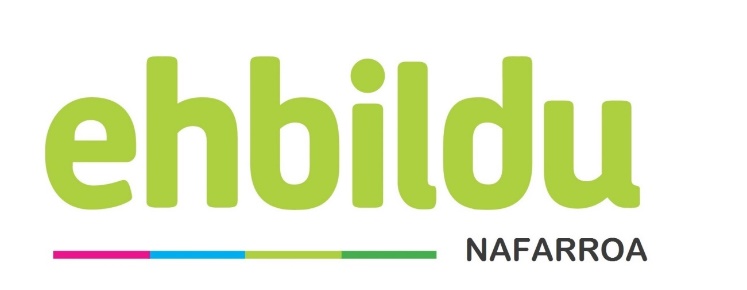 EH BILDUREN EKARPENA NAFARROAKO ENERGIA PLANARIEH Bilduk Nafarroako Energia Planaren azterketa egin du, eta testuaren irakurketa eta azterketa horren ondorioz zenbait gogoeta eta proposamen egin nahi ditu, planaren zirriborroaren inguruan eginen diren deliberazio saioetan eta oro har parte-hartze prozesuan kontuan har daitezen.Gogoeta hauek —batzuk orokorragoak eta besteak xeheagoak— jarraian azalduko ditugu. Planaren ikuspegi orokorrari dagozkio batzuk, eta planaren atal zehatzago batzuei besteak. Atalen hurrenkerak ez du esanahi berezirik, bestela ere ordena litezke. Honakoak dira:I.Planak, bere erredakzioan, energiaren kudeaketan  interesgarriak eta ezinbestekoak diren hainbat ideia eta kontzeptu aipatzen ditu: aldaketa klimatikoari aurre egin beharra, energia kontsumoa murriztea, autokontsumoa, ekoizpen deszentralizatua, energia berriztagarriak sustatzea, energiaren kudeaketa publikoa…Planean zehar ideia eta kontzeptu horiek sarritan aipatzen diren arren, erredakzioak ez die eman behar duten ikusgarritasuna, erredakzioan bertan behar zuten lehentasuna. Dokumentuaren sarreran gaur egungo lege-markoa, indarrean dauden lege-xedapenak nahiz nazioarteko itunak, zuzentarauk, eta gaur egungo nazioarteko zenbait instituziok dituzten helburuak eta erronkak aipatzen dira, eta horren bitartez ezartzen da planaren markoa.Horiek guztiek hor daudela errealitatea da, eta kontuan hartu beharreko alderdiak dira, baina planak berak, bere sarreran, gaur egun dugun markoa eta egoera baino, Nafarroarako ezarri nahi dugun ikuspegia, irizpideak eta helburuak azpimarratu beharko lituzke. Eta horiek, EH Bilduren ustez, nazioarteko erakunde horietan edo Espainiako Estatuan bertan ezarri direnak baino anbizio handiagokoak izan beharko lukete.Energia plana egokia izanen bada, atal honen sarreran aipatu ditugun puntu horiek erabateko pisua izan behar dute, eta pisu hori baldin badute, dokumentuaren sarreran erabat argi eta nabarmen agertu behar dira, ikuspegi orokorra zein den oso garbi eta azpimarratua geldi dadin, eta gai hauek guztiak kudeatu behar dituzten erakundeek eta eragileek beti kontuan izan ditzaten.II.Energia burujabetza ezinbesteko kontzeptua iruditzen zaigu, eta ezinbesteko filosofia, plana bera eta haren kudeaketa gidatu beharko lukeena. Ahalik eta neurri handienean —eta gaur egungo muga politikoak, ekonomikoak eta operatiboak ongi ezagutzen ditugun arren—, energiari dagokionez ere Nafarroak bere burua hornitu behar du, eta energia bertan sortu eta banatu behar du. Eta sortuko duen hori, energia berriztagarrien bitartez sortu behar du, iturri fosila duten erregaiak saihestuz. Ez da osoki oso epe laburrean lortuko den helburua, baina oso epe laburrean ezarri eta sustatu behar den politika da, eman litezkeen urrats eraginkor guztiak dagoeneko ematen hasiz. Aipatu behar, nahitaez, Nafarroak zenbait alorretan duen eskumenik eza, eta horrek bere politika propioak garatzeko jartzen dizkion mugak, bai legeak egiteko eta garatzeko garaian, baita maila operatiboan ere.III.Energiaren kudeaketan txertatu behar den beste ezinbesteko eta oinarrizko parametro bat energia kontsumoa murriztea da. Gainerako neurri guztiak, eta energia hobeki sortu eta kudeatzeko egin litezkeen proposamen tekniko guztiak, energiaren kontsumoaren murrizketarekin batera etorri behar dira. Energia berriztagarriak bultzatu beharko dira, baina gure benetako energia beharrak asetzeko erabiltzen diren neurrian, eta zentzu horrekin; eta ez, maiz gertatzen den gisan, energiaren inguruko negozioa eta espekulazioa interes pribatuen alde erabiltzeko. Energia berriztagarriek jatorri fosileko energia ordeztu behar dute, eta ez dute izan behar gaurko ekoizpena eta kontsumoa are gehiago handitzeko baliabide hutsa, edo kanpoan saltzeko baliabide hutsa.Energia kontsumoa murriztea planean aipatuta dago, eta bertan jasotako helburu bat da, baina, hasierako atalean aipatutakoaren ildotik, are gehiago azpimarratu behar da, eta testuaren hasieran oinarrizko eta ezinbesteko printzipio edo irizpide gisa azpimarratu beharko litzateke.IV.Energia gizartearen eta pertsonaren bizimodurako eta garapenerako ondasuna da. Energia ezin da izan, baina zoritxarrez askotan hala da, negoziorako eta espekulaziorako baliabide hutsa. Merkatuak agintzen du gaur egun sarritan, eta interes pribatuek, eta nekez saihestuko den errealitatea da gaur egungo marko politiko eta ekonomikoan, baina Nafarroako Energia Planak atea ireki behar dio kudeaketa publikoari. Esate baterako, parke eolikoen gaian. Planaren zirriborroan argi ikusten denez, parkeak egiteko hainbat eskaera egin da, eta parkeak egiteko potentziala ere handia da Nafarroan. Zentzuz eta irizpide zorrotzez erabaki beharko da zenbat parke eta zenbat aerosorgailu ezarri behar den Nafarroan, baina ezarriko diren horietan ere kudeaketa publikoa txertatzeko ate guztiak irekita egon behar dira, besteak beste toki-entitateek parte hartzeko aukera baliatuta. Horretarako aukera ezberdinak egon litezke: toki-entitateak berak izate parkeen sustatzaileak, onartu litezkeen parkeetan toki-entitateek ere parte hartzea, parke eolikoen eragina nozituko duten udalerri guztiak konpentsatzeko bideak…Eta interes publikoarekin lotuta, beste alderdi zehatzago bat ere aipatu behar da: Ikerketa + Garapena + Berrikuntzaren alorrean, eta erakunde publikoek parte hartzen duten neurrian, egiten den inbertsioak azken helburu gisa onura publikoa izan beharko luke. Horrenbestez, enpresa publikoen bitartez edo bestelako laguntzen bitartez proiektuak bultzatzen edo laguntzen direnean, enpresa jakin batek izan lezakeen merkataritza-interesetik harago, proiektu horrek herritar guztiongan eta Nafarroaren garapenean izan lezakeen eragina izan behar da bereziki kontuan. Eta, energiaren alorrari dagokionez, idatzi honetan hainbat aldiz aipatuko diren printzipioak eta zutabeak. Azkenik, eta hori ere interes eta behar publikoekin lotuta, pobrezia energetikoaren aipamena egin behar da. Bestelako alor batzuk ere ukitzen dituen gaia da, eta, beraz, bestelako politika batzuk ere ukitzen dituena, etxebizitzarena esate baterako, baina energia planak ere kontuan hartu behar duen parametroa da. Energia Planaren zirriborroak aipatzen du zenbaitetan, baina normalean helburua gisa aipatzen du, beste zenbait helbururekin batera zerrendaduta. Helburua gisa aipatzeaz gainera, interesgarria izanen litzateke zein diren pobrezia energetikoa desagerrarazteko planak jasoko dituen neurriak zehaztea, eta neurri horiek nola eraginen duten.VI.Autokontsumoak, gaur egun legez oso zigortuta badago ere, energia politika baten funtsezko zutabea izan behar du. Herritarren autokontsumoa, baina baita erakunde publikoena eta enpresena ere. Nork bere energia sortu eta kontsumitu, ahal den neurri guztian. Autokontsumoak alderdi positibo ugari izan litzake eta, horietako bat, azpiegitura handiak errazago saihestea izanen litzateke. Baita energiaren inguruko negozioa eta espekulazioa saihestea ere.Autokontsumoa bultzatzeko politikak alderdi ezberdinak izan ditzake: legearen alorra, batetik, Estatu mailako legeak alda daitezen indar eginez, edota Nafarroan bertan, dauzkan eskumen mugatuen baitan, garapen normatibo bat eginez. Horretaz gain, norberak autokontsumora jo dezan sustatu behar da, kontzientziatuz, informatuz, laguntzak emanez… Norberak esaten denean, kasu honetan, herritarrak, enpresak eta erakunde publikoak esan nahi da, edo energia kontsumituko lukeen edozein eragile oro har.VII.Parke eolikoen garapena, lehenago ere aipatua, garrantzia handikoa da Nafarroan, eta garrantzia handikoa da Energia Planaren barruan. Energia berriztagarria da eta, horrenbestez, jatorri fosila duen energia baino garbiagoa eta egokiagoa, baina horrek ez du esan nahi parke eolikoak —edo energia berriztagarriak oro har—, itsu-itsuan eta nolanahi hedatu behar direnik. Parke eolikoen garapenak Nafarroako energia beharretara lotuta egon beharko luke. Zenbat energia behar duen Nafarroak, horren arabera planteatu behar da noraino diren beharrezkoak parke eolikoak, energia behar hori asetzeko, betiere jatorri fosilak ordezkatzeko eraikiak. Parke eolikoen zabalkundeak, horrenbestez, ikuspegi orokor eta orekatu bat behar du, eta ikuspegi hori eta horren aplikazioa bermatuko duten bitartekoak ezarri behar dira.Energia planak nolabaiteko aurreikuspena egin beharko luke, eta Nafarroak behar duen energia kopurua zein den aztertu, krisi energetikoak eta ingurumenekoak ekarriko eta aginduko diguten agertokia oso gogoan izanda. Analisi horren ondoren, energia-iturri bakoitzari esleitu beharko litzaiokeen gehienezko kopurua kalkulatu beharko litzateke, fosilak berriztagarriekin ordezkatzeko dinamika progresibo batean, eta energia sortzeko modalitate edo eredu bakoitzari (eolikoa, fotovoltaikoa, hidroelektrikoa, biomasa…) kupo bat jarriz, hornikuntzaren segurtasuna bermatuz. Logika eta eskema horrek erakutsiko liguke, ingurumenean izan lezaketen eraginarekin batera, zenbat parke eoliko eraiki litezkeen Nafarroan, eta non. Energiaren sorkuntzarako kupo horietatik salbuetsita geldituko litzateke autokontsumoa.Bestalde, parke eolikoen kasuan —eta agian beste batzuetan ere bai—, sustatzaileak baimena lortu ondoren, epe jakin baten buruan baimen horiek iraungi egin beharko lirateke.VIII.Plan energetikoan energiaren gaia kudeatuko den erakunde bat aipatzen da. Nafarroako Energia Agentzia izan liteke, edo beste izenen bat eduki lezake, eta aukera bat baino gehiago egon liteke erakunde horri legezko forma edo egitura emateko. Baina ezinbestekoa da gai honen guztiaren kudeaketarako bitarteko eta baliabide egokiak jartzea, idatzi honetan zehar aipatu diren alderdi, printzipio eta oinarri horien guztien zaintza egin dezan. Erakunde hori gabe, aukera asko egonen litzateke plana bera behar bezala garatu gabe gelditzeko. Planak berak sustatze lana beharko du, bertako programak, proiektuak eta planak kudeatuko dituen eragile bat, eta adierazle egokien bitartez segimendu estua eta dagokion ebaluazioa eginen duena.IX.Energia planean, han edo hemen aurreikusita dauden proiektu batzuk, edo gaur egun abian dauden batzuk aipatzen dira, horren berri emateko besterik ez bada ere. Hala dira Castejongo zentralak edo Nafarroa-Ezkio-Itxaso eta Nafarroa eta Frantzia Pirinioetatik lotuko dituzten goi-tentsioko linea berriak, esate baterako. Castejongo zentraletako bat ilegala da eta, beraz, eraitsi egin beharko litzateke. Besteari dagokionez, Nafarroako Gobernuari konpromiso bat eskatu beharko litzaioke, eta urratsak eman ditzan, hura ere kendu edo indargabetu dezaten, ez baitator bat energia kudeatzeko sustatu nahi den ereduarekin, eta oso kutsakorrak nahiz kaltegarriak baitira, zenbait ikuspegitik begiratuta. Goi-tentsioko lineei dagokionez, gure ustez baztertu beharreko azpiegiturak dira, Nafarroako beharrei erantzuten ez dietenak, eta bestelako interes batzuk eta energiarekin egindako negozioa bultzatzen dutenak. Zer esanik ez, goi-tentsioko linea horiek eragin handia izan dezakete beste zenbait alorretan, lurraldearen antolamenduan, paisaian, ingurumenean, osasunean, nekazaritzan, turismoan… Proiektu horiek sortu duten erantzun soziala eta politikoa oso sendoa eta zabala da, eta horren frogagarri hainbat herritan eta eskualdetan herritarrek nahiz udalek egindako adierazpenak, mobilizazioak, mozioak eta bestelakoak.Baztertu beharrekoen zerrenda horretan, bide batez esanda, frakina ere sartu beharko litzateke, eta plan energetikoak berak ere espresuki jaso beharko luke frakina bezalako teknikarik ez dela Nafarroako lurraldean erabiliko.X.Energia plan honek testuinguru jakin bat dauka: aldaketa klimatikoa eta energiaren krisia. Datuek eta gaur egun zalantzan jartzen ez den ebidentzia zientifikoak erakusten digute datozen hamarkadatan datorren agertokia oso bestelakoa izanen dela. Lurra berotzen ari da, alde batetik, erritmo azkarrean, eta horrek ondorio-kate larria ekarriko du, ingurumenean, jakina, baina batia maila sozialean eta ekonomikoan ere. Energia-iturri fosilak ere ez dira infinituak, eta, esate baterako, petrolioa erraz eta merke ustiatzeko garaia pasa da. Eta datorren agertokia, esan bezala eta zalantzarik gabe, nahikoa gordin agertzen da. Ez da izaera apokaliptikorik behar gordintasun horretaz ohartzeko.Gizateriaren esku dago, eta oso epe motzean hartuko dituen neurrien mende, panorama berri baterako egin beharreko trantsizio hori ordenatu samarra izatea, edo kaotikoa. Lehendabiziko aukerak, trantsizio ordenatuak, ezinen ditu ondorio larri batzuk eragotzi, beranduegi da horretarako, baina gauzak modu ordenatuagoan eta kontrolatuagoan gerta litezke. Oso jarrera eta jokabide argia beharko da, nolanahi ere, eta politika eta jokamolde ausartak. Bigarren aukerak, alegia, gaur bertan hartu beharreko neurri zorrotzak ez jartzeak, trantsizio kaotikoagoa eraginen luke, kolapsora eramanen gintuzke, zehazki nola gertatuko den esatea zaila den arren. Kontsentsu handi samarra dago horretan, larritasun horretaz ohartzea eta erabat kontzientea izatea falta da orain, eta horrekin koherente jokatzea.Mundu mailako krisi batez ari gara, baina tokian-tokiko eragileek eta erakundeek saihestu ezin dezaketena. Nork bere etxean ere egin behar ditu dagozkion urratsak. Testuinguru horretan, Nafarroako Energia Planak ere errealitate hori kontuan izan behar du, eta aldaketa klimatikoaren errealitatea kontuan izan behar du uneoro.Politika energetikoak horretara egokitu behar du, gure erantzukizuna saihestu gabe. Eta, bestalde, eta zehatzago jokatuta, emisioei dagokionean, gure aztarna ekologikoaren analisian osotasuna bilatu beharko genuke. Alegia, sortzen eta emititzen ditugun Negutegi Efektuko Gasen neurketa egiteko garaian, bertan sortzen dugunaz gainera, kontuan izan beharko genuke bertan kontsumitzen eta erabiltzen ditugun produktuek beste lurralde batzuetan sortzen dutena.XI.Energia Planak, ezinbestean, muga operatibo jakin batzuk izanen ditu, eta ezin izanen da Nafarroako “plan guztien plana”. Nolanahi ere, garrantzitsua izanen litzateke energia plan horrek gai honekin oso lotura handia duten beste alor batzuekiko ikuspegi garatu bat izatea, eta agian aipamen zehatzagoak eta sakonagoak egitea. Mugikortasuna da gai horietako bat, balantze energetikoan erabateko pisua daukana. Energia Planak, hori egin dezakeen neurri osoan, mugikortasunaren parametroa ere txertatuta eduki behar du. Eta mugikortasuna bezala, badaude beste eremu batzuk ere energiaren kudeaketan zerikusia dutenak, eta nola edo hala kontuan izan beharko direnak; planaren erredakzioan, dagokion neurrian, eta baita ondorengo urteetako eguneroko kudeaketan ere, alor horietan ariko diren erakunde guztiekin koordinatuta eta ikuspegi integral baten barruan.